PROCEDIMIENTO: Registro de bienes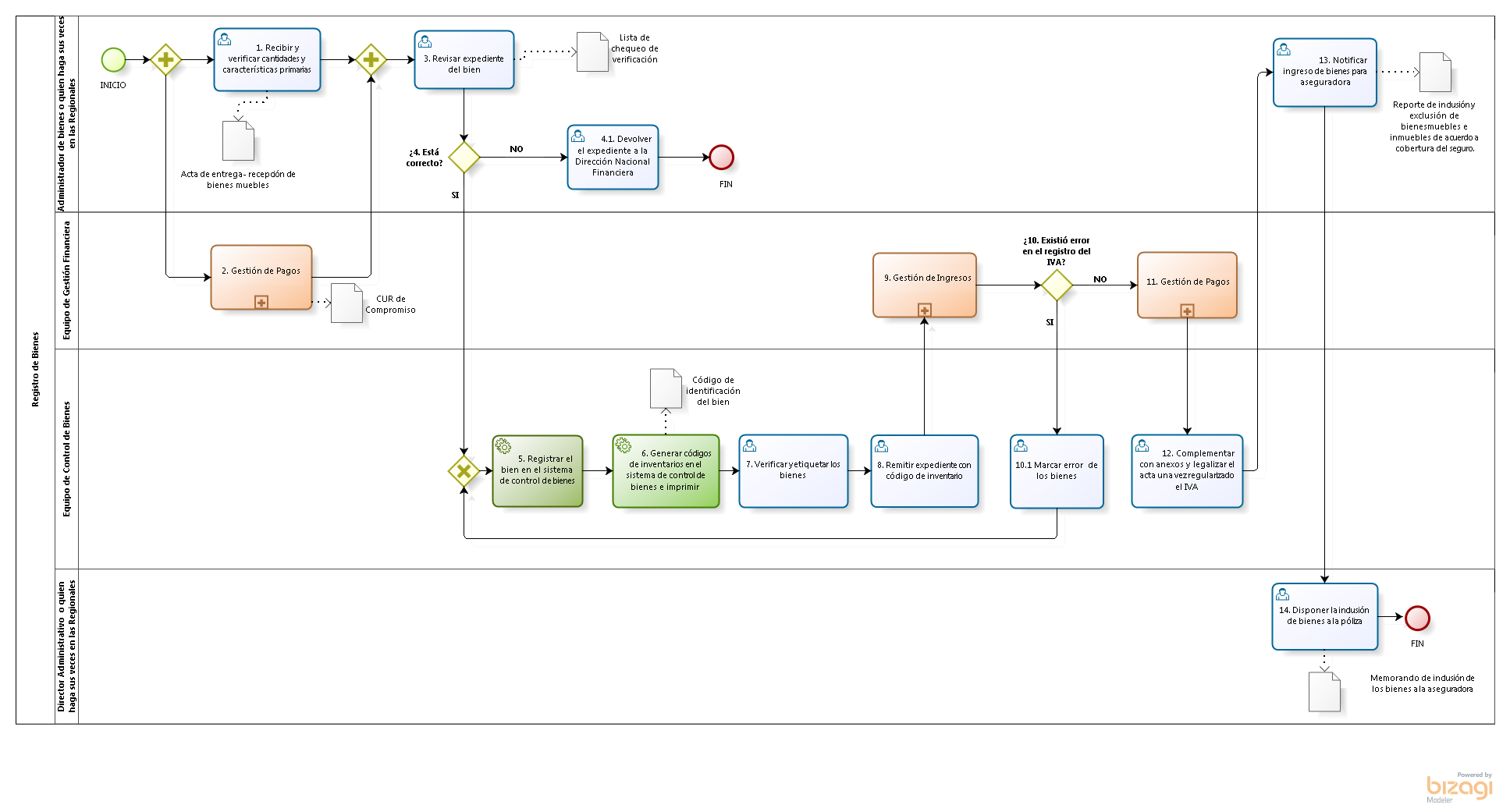 